附件3合肥场景清单发布厅及促进中心公众号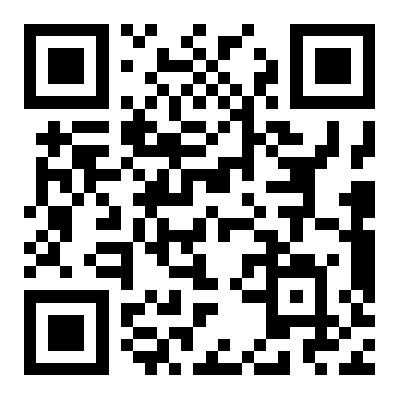 合肥场景清单发布厅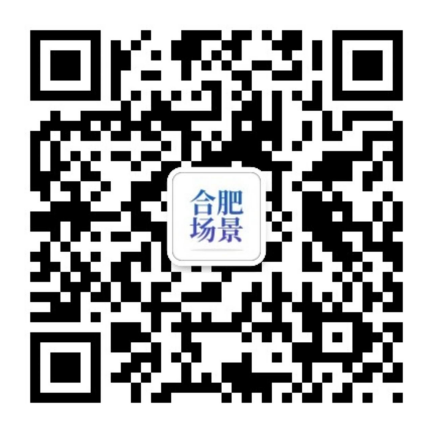 合肥场景创新促进中心